Gorffennaf 30ainAT:	Y Comisiynydd Heddlu a Throsedd, y Prif Gwnstabl, y Dirprwy Brif Gwnstabl, y Prif Gwnstabl Cynorthwyol, y Cyfarwyddwr Cyllid a'r Prif Swyddog CyllidCopi i: Uwch Swyddogion / Staff Staff SCHTh Y WasgAnnwyl Syr / Fadam,Cyfarfod o'r Bwrdd Atebolrwydd yr Heddlu ar y 6ed o Awst rhwng 10:00 a 13:00 ym Mhrifysgol Cymru Y Drindod Dewi Sant, Llanbedr Pont Steffan ar gyfer trafod y busnes ar yr agenda atodedig. Gall aelodau'r Wasg a'r Cyhoedd fynychu'r cyfarfod hwn. Gofynnir i'r rhai sy'n dymuno gwneud hynny gysylltu â SCHTh ymlaen llaw i roi gwybod i ni am unrhyw ofynion, neu os ydynt yn dymuno cyfrannu at y cyfarfod trwy gyfrwng y Gymraeg.Yr eiddoch yn gywir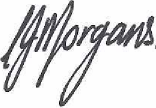 Carys MorgansPrif Swyddog StaffAgenda Bwrdd Atebolrwydd yr HeddluDyddiad: 06/08/2019Amser: 10:00 – 13:00Lleoliad: Ystafell Canterbury, Prifysgol Cymru Y Drindod Dewi Sant, Llanbedr Pont SteffanCyfarfod dan gadeiryddiaeth Dafydd LlywelynSESIWN AGOREDYmddiheuriadau a Chyflwyniadau (Cadeirydd)Trafodaeth gydag aelodau’r cyhoedd	     …………………………….20 mins                          Cofnodion o’r cyfarfod blaenorol a gynhaliwyd ar y 7fed o Fai a materion a   godwyd   ………20 mins (discussion on ongoing actions only)Cylch gorchwyl Bwrdd Atebolrwydd yr Heddlu	            ……………….20 mins                          Adroddiad Perfformiad yr Heddlu Chwarter 1   ………………………….60 mins                          Adroddiad Perfformiad Ariannol yn ystod Chwarter 1 ………………….30 minsAdroddiad dilynol SCHTh o’r Bwrdd Plismona (ag eithriad)   ………….20 mins    8.   Crynodeb gweithrediadau a risg o’r cyfarfod   …………………………….5 mins 9.   Unrhyw fusnes arall			  ……………………………………….10 mins  Cyfarfod nesaf: 10:00 – 13:00, dydd Mawrth 5ed o Dachwedd yn Sir Benfro, i’w gadarnhau.YN DILYN Y CYFARFODSesiwn ddarlledu cwestiwn ag ateb		     …………………………….30 mins                          